Управление образования и науки Липецкой областиГосударственное (областное) бюджетное учреждение Центр психолого-педагогической, медицинской и социальной помощиРабочая программа по курсу «Телефон мне друг, а не враг» к дополнительной общеразвивающей программе социально-гуманитарной направленности для детей младшего школьного возраста по профилактике гаджет-зависимости с использованием обучающих карточек «Мир ребенка в информационной среде»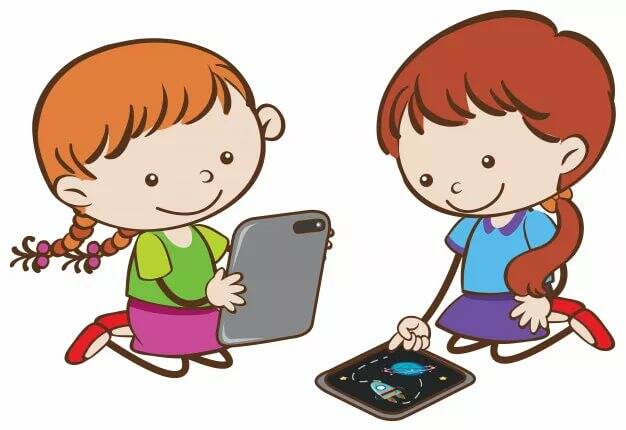 Автор-составитель:Козлова Анастасия Олеговна – педагог-психолог Государственного (областного) бюджетного учреждения Центра психолого-педагогической, медицинской и социальной помощи.г. Липецк, 2021СодержаниеПланируемые результаты……………………………………………………..           Содержание Программы……………………………..………………………… Календарно-тематическое планирование……….………………………….. Список литературы……………………………………………………………. Планируемые результаты.По завершению Программы ребенок овладеет определенными знаниями, умениями и навыками. У обучающегося сформируются такие знания, как: - правильно использовать телефон,- защитить свои личные данные,- защитить себя и не попасться под негативное влияние в сети Интернет,-общаться по телефону.Ребенок научится:- снимать психоэмоциональное напряжение, - понимать свои чувства и чувства других людей;- анализировать жизненные ситуации.Младший школьник приобретет навыки:- волевого контроля и саморегуляции,- ответственного поведения,- информационной грамотности.Разовьет интерес к своим способностям и сможет воспитать нужные аспекты психологического здоровья.Содержание ПрограммыУчебно-тематический план.Занятие 1. Тема: «Знакомство. Диагностика»Теоретическая часть (0,1 ч).Введение в программу.Практическая часть (0,9 ч).Упражнение «Знакомство». Сбор анамнеза. Входная диагностика.Упражнение «Настроение».Занятие 2.Тема: «Знакомство с Пипом или секрет хорошего настроения»Теоретическая часть (0,2 ч.).Знакомство с правилом хорошего настроения.Изучение эмоций, которые испытывает ребенокпри использовании телефона.Практическая часть (0,8 ч.).Упражнение «Ласковое имя».Упражнение «Мой гаджет».Упражнение «Незаконченные предложения».Упражнения на снятие напряжения.Упражнение «Знакомство с Пипом или секрет хорошего настроения».Обратная связь.Упражнение «Хороший поступок».Домашнее задание.Занятие 3. Тема: «Пип и плохое настроение» Теоретическая часть (0,2 ч.).Изучение способов улучшения своего настроение, не используя телефон. Сказка «Пип и плохое настроение».  Практическая часть (0,8 ч.).Упражнение «Приветствие».Обсуждение домашнего задания.Упражнение «Я-радуюсь > Гаджет > Я-злюсь».Упражнение «Незаконченные предложения».Упражнения на снятие напряжения.Обратная связь.Упражнение «Мое настроение».Домашнее задание.Занятие 4. Тема: «Пип и плохие мысли»Теоретическая часть (0,2 ч.).Знакомство с методами, как можно справиться с переживаниями (со стрессами) без использования телефона.Сказка «Пип и плохие мысли».Практическая часть (0,8 ч).Упражнение «Необычное приветствие».Обсуждение домашнего задания.Упражнение «Я-интересуюсь > Гаджет > Я-пренебрегаю (неприязнь)».Упражнение «Незаконченные предложения».Упражнения на снятие напряжения.Обратная связь.Упражнение «Необычное прощание».Домашнее задание.Занятие 5. Тема: «Пип и информационная грамотность»Теоретическая часть (0,2 ч.).Знакомство с правилами безопасности в сети «Интернет» и понятием информационной грамотности.Сказка «Пип и информационная грамотность». Практическая часть (0,8 ч.).Упражнение «Лови мое настроение».Обсуждение домашнего задания.Упражнение «Я-удивляюсь > Гаджет > Я-боюсь».Упражнение «Незаконченные предложения».Упражнения на снятие напряжения.Обратная связь.Упражнение «Лови».Домашнее задание.Занятие 6. Тема: «Пип и СМС»Теоретическая часть (0,2 ч.).Знакомство с этикетом и правилами общения в телефоне. Сказка «Пип и СМС».  Практическая часть (0,8 ч.).Упражнение «СМС с приветом».Обсуждение домашнего задания.Упражнение «Я-чуткий (нежность)>Гаджет > Я-грущу».Упражнение «Незаконченные предложения».Упражнения на снятие напряжения.Обратная связь.Упражнение «Развернутое СМС».Домашнее задание.Занятие 7. Тема: «Пип и Кумиры (цифровая репутация)»Теоретическая часть (0,2 ч.).Знакомство с ценностями человека. Как важно правильно выбирать себе кумиров? Цифровая репутация. Сказка «Пип и Кумиры».  Практическая часть (0,8 ч.).Упражнение «Я как ТЫ».Обсуждение домашнего задания.Упражнение «Я-смущен > Гаджет > Я-стыжусь».Упражнение «Незаконченные предложения».Упражнения на снятие напряжения.Обратная связь.Упражнение «Ты как Я».Домашнее задание.Занятие 8. Тема: «Пип и умение владеть собой».Теоретическая часть (0,2 ч.).Важность контроля своего поведения и желаний для благополучного развития личности. Сказка «Пип и умение владеть собой».  Практическая часть (0,8 ч.).Упражнение «Мешок с приветом».Обсуждение домашнего задания.Упражнение «Я-положительный > Гаджет > Я-отрицательный».Упражнение «Незаконченные предложения».Упражнения на снятие напряжения.Обратная связь.Упражнение «А что в мешке?».Домашнее задание.Занятие 9. Тема: «Пип и новые открытия»Теоретическая часть (0,2 ч.).Польза от использования телефона и сети Интернет.Сказка «Пип и новые открытия».  Практическая часть (0,8 ч.).Упражнение «Выбери эмоцию».Обсуждение домашнего задания.Упражнение «Я-Эмоции= Гаджет = Польза».Упражнение «Незаконченные предложения».Упражнения на снятие напряжения.Обратная связь.Упражнение «Подари эмоцию».Домашнее задание.Занятие 10. Тема: «Пипу на память»Теоретическая часть (0,2 ч.).Различная информация в сети Интернет: где полезна, а где нет. Практическая часть (0,8 ч.).	Упражнение «И снова Здравствуй!». Обсуждение домашнего задания.Упражнение «Я и гаджет».Упражнение «Незаконченные предложения».Упражнения на снятие напряжения.Упражнение «На память».Обратная связь.Упражнение «И снова Тебе желаю!»Занятие 11. Тема: «Диагностика. Подведение итогов»Теоретическая часть (0,1 ч).Подведение итогов. Завершение программы.Практическая часть (0,9 ч).Упражнение «Привет на память!».Выходная диагностика.Упражнение «До свидания!».Календарно-тематическое планирование курсаСписок литературы1. А.А. Реана «Психология детства». Издательство Москва «Олма-пресс» 2003г.2. В.К. Вилюнас, Ю.Б. Гиппенрейтер «Психология эмоций». Тексты. Издательство Московский университет 1984г.  3. Книги: Клаус Фопель [Электронный ресурс] / Клаус Фопель «Как научить детей сотрудничать? Психологические игры и упражнения». Практическое пособие. В 4-х томах.  Издательство Москва «Генезис» 1998г. – Режим доступа : https://vk.com/wall-42129592_1058 (09.08.2021г.)4. Л.Ф. Обухова «Детская психология: теории, факты, проблемы». Издательство Москва «Тривола» 1997г.5. «Школьный психолог» методический журнал для педагогов-психологов №5-6май-июнь 2017г. Издательский дом «Первое сентября».6. «Школьный психолог» методический журнал для педагогов-психологов №7-8 июль-август 2017г. Издательский дом «Первое сентября».7. «Школьный психолог» методический журнал для педагогов-психологов №7-8 июль-август 2018г. Издательский дом «Первое сентября».Принято на заседании Педагогического советаГ(О)БУ ППМСП-центраПротокол  №___от «___»______20__г. УтверждаюДиректор Г(О)БУ ППМСП-центра_________________Н.В.СтебеневаПриказ №___от «___»______20__г.№ п/пНазвание темыКоличество часовКоличество часовКоличество часов№ п/пНазвание темыВсегоТеорияПрактика 1Раздел 1. Входная диагностика10,10,91.1 «Знакомство. Диагностика»10,10,92Раздел 2. Профилактика гаджет-зависимости91,87,22.1 «Знакомство с Пипом или секрет хорошего настроения»10,20,82.2 «Пип и плохое настроение» 10,20,82.3«Пип и плохие мысли»10,20,82.4 «Пип и информационная грамотность»10,20,82.5«Пип и СМС»10,20,82.6«Пип и Кумиры»10,20,82.7 «Пип и умение владеть собой».10,20,82.8«Пип и новые открытия»10,20,82.9 «Пипу на память»10,20,8Раздел 3. Итоговая диагностика10,10,93.1«Диагностика. Подведение итогов»10,10,9Итого1129Номер занятияНазвание темыКоличество часовДатаДатаНомер занятияНазвание темыВсегоПредполагаемая датаФактическая датаРаздел 1. Входная диагностика11«Знакомство. Диагностика»101.09.2021Раздел 2. Профилактика гаджет-зависимости92«Знакомство с Пипом или секрет хорошего настроения»108.09.20213 «Пип и плохое настроение» 115.09.20214 «Пип и плохие мысли»122.09.20215 «Пип и информационная грамотность»129.09.20216«Пип и СМС»106.10.20217«Пип и Кумиры»113.10.20218 «Пип и умение владеть собой».120.10.20219 «Пип и новые открытия»127.10.202110«Пипу на память»103.11.2021Раздел 3. Итоговая диагностика111«Диагностика. Подведение итогов»110.11.2021